Temu Polakowi Amazon oferował 10 miliardów dolarów. Odmówił, nie chce się tanio sprzedać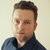 TOMASZ MOLGA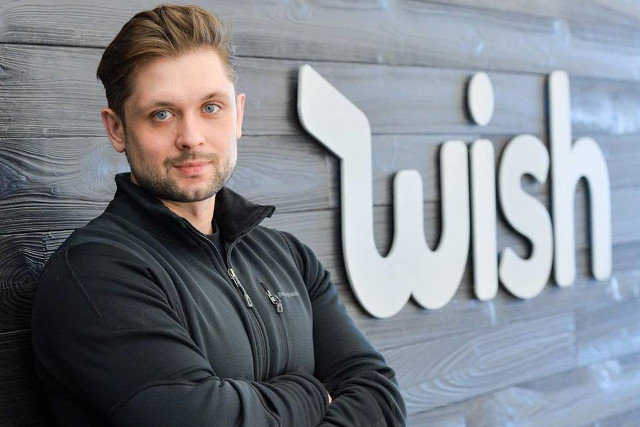 Stworzył serwis, który zrewolucjonizuje zakupy internetowe, tak bardzo, że od razu chce go wykupić Amazon• Facebook / Peter SzulczewskiOdrzucił miliardy od Amazona?! Chce więcej?! – piszą amerykańskie media. – Na co czeka? Przecież ta wycena jest z kosmosu! – pod takimi komentarzami Peter Szulczewski, pochodzący z Polski inżynier, zamieszcza facebookowy kciuk w górę. Nie zdradza czy sprzeda, ani za ile. Zapowiada, że stworzy największy, najbardziej wpływowy i angażujący serwis zakupowy na świecie.
Zwierzył się, że jego cel na kilka lat to sprzedaż produktów za pośrednictwem autorskiej aplikacji na smartfonie, sięgająca 100 miliardów dolarów. A wtedy stanie w jednym szeregu z amerykańskim Wall Martem. Dla porównania, obecnie Amazon ma 89 mld wpływów rocznie. Polak celuje jednak wyżej.
Wielka łapa Amazona
Szulczewski i wspólnik Danny Zhang założyli biznes zaledwie 5 lat temu, a jego nazwa wielu z was nic nie powie. Wish to aplikacja i serwis umożliwiający zakupy przez telefon. Gdy w ostatnim tygodniach w internecie rozpoczął się świąteczny szał zakupów to właśnie przez Wish przewaliły się miliony dolarów. — Cyber monday należy do nas – pisał Szulczewski pokazując listę krajów gdzie przez Wish, był internetowym serwisem zakupowym numer jeden. To między innymi Szwecja, Słowacja, Meksyk, Kostaryka, Dania, Belgia. Numerem dwa byli np. w Szwajcarii. 

Jak podaje serwis Bussines Insider o ten biznes od roku rywalizują Amazon iAlibaba. Słusznie obawiając się, że w przyszłości zakupy internetowe zdominują klienci dokonujący transakcji nie z pomocą domowego komputera, ale podręcznego telefonu czy tabletów. Ten globalny trend widać nawet w Polsce, gdzie klienci kupują buty za kilkaset złotych, skórzane płaszcze czy perłowe naszyjniki czekając na metro, albo klikając z kawiarni. Dlatego własną mobilną aplikację na telefon stworzyło Allegro.

Jeszcze niedawno wartość Wish inwestorzy wyceniali na miliard dolarów. Polityka Amazona i Alibaba.com zakłada przejmowanie wszystkiego co w przyszłości może stworzyć im konkurencję. Stąd szalona oferta 10 mld dolarów. To niby tylko plotka, której nikt oficjalnie nie potwierdza. Jednak akurat Bussines Insider ma prawo powoływać się na źródła „będące blisko transakcji`”. Inwestorem serwisu jest przecież Jeff Bezos, twórca Amazona.